Сизинские вести № 3717.07.2020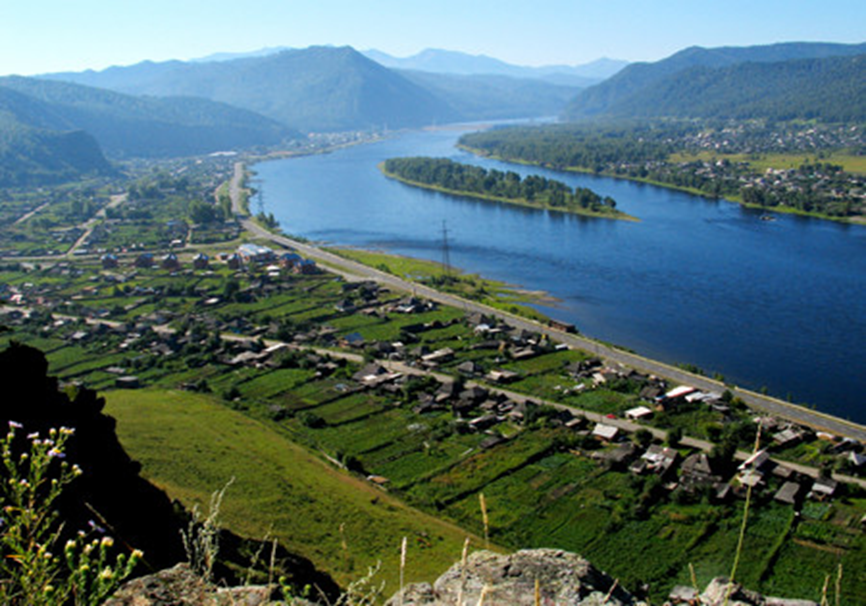 Газета распространяется бесплатно*Орган издания Муниципальное образование «Сизинский сельсовет»СЕГОДНЯ В НОМЕРЕ:Постановление администрации Сизинского сельсовета №84 от 10.07.2020 «О внесении изменений в Постановление  администрации Сизинского сельсовета № 09  от 07.02.2017» ……………………………стр.2Постановление администрации Сизинского сельсовета №85 от 13.07.2020 «Об утверждении отчета об исполнении бюджета на 01.07.2020»..…………………………………………..…стр.3Роспотребнадзор напоминает…...............................................................................................стр.15РОССИЙСКАЯ ФЕДЕРАЦИЯ КРАСНОЯРСКИЙ КРАЙ ШУШЕНСКИЙ РАЙОНАДМИНИСТРАЦИЯ СИЗИНСКОГО СЕЛЬСОВЕТАПОСТАНОВЛЕНИЕ10  июля 2020                   с. Сизая                                                          № 84О внесении изменений в Постановление  администрации Сизинского сельсовета № 09  от 07.02.2017 «Об утверждении Административного регламента по предоставлению муниципальной услуги «Признание в установленном порядке жилых помещений муниципального жилищного фонда непригодным для проживания»В целях приведения Постановления  администрации Сизинского сельсовета № 09  от 07.02.2017 «Об утверждении Административного регламента по предоставлению муниципальной услуги «Признание в установленном порядке жилых помещений муниципального жилищного фонда непригодным для проживания» в соответствие с  Постановлением Правительства РФ от 21.08.2019 №1082,от 29.11.2019 №1535,требованием прокуратуры Шушенского района, руководствуясь Уставом Сизинского сельсовета, постановляю: 1.	Внести в  Постановление  администрации Сизинского сельсовета № 09 от 07.02.2017 «Об утверждении Административного регламента по предоставлению муниципальной услуги «Признание в установленном порядке жилых помещений муниципального жилищного фонда непригодным для проживания» следующие изменения:Раздел 3 «Состав, последовательность и сроки выполнения административных процедур, требования к порядку их выполнения, в том числе особенности выполнения административных процедур в электронном виде» п.3.4 дополнить текстом следующего содержания:-  «Инициацией рассмотрения вопроса о пригодности (непригодности) жилого помещения может также являться поступление заключения экспертизы жилого помещения, проведенной в соответствии с постановлением Правительства Российской Федерации от 21.08.2019 №1082 «Об утверждении Правил проведения экспертизы жилого помещения, которому причинен ущерб, подлежащий возмещению в рамках программы организации возмещения ущерба, причиненного расположенным на территориях субъектов Российской Федерации жилым помещениям граждан, с использованием механизма добровольного страхования, методики определения размера ущерба, подлежащего возмещению в рамках программы организации возмещения ущерба, причиненного расположенным на территориях субъектов Российской Федерации жилым помещениям граждан, с использованием механизма добровольного страхования за счет страхового возмещения и помощи, предоставляемой за счет средств бюджетов бюджетной системы Российской Федерации, и о внесении изменений в Положение о признании помещения жилым помещением, жилого помещения непригодным для проживания, многоквартирного дома аварийным и подлежащим сносу или реконструкции, садового дома жилым домом и жилого дома садовым домом».2. Постановление вступает в силу после официального опубликования в газете «Сизинские вести».3. Контроль за исполнением настоящего постановления оставляю за собой.Зам. главы Сизинского сельсовета					О.В. ВолчковаРОССИЙСКАЯ ФЕДЕРАЦИЯКРАСНОЯРСКИЙ КРАЙ ШУШЕНСКИЙ РАЙОНАДМИНИСТРАЦИЯ СИЗИНСКОГО СЕЛЬСОВЕТАП О С Т А Н О В Л Е Н И ЕОт 13.07.2020                                  с. Сизая                                № 85 «Об утверждении отчета   об исполнении бюджета на 01.07.2020»            Руководствуясь статьей 264.2 Бюджетного кодекса Российской Федерации, Уставом Сизинского сельсовета, ПОСТАНОВЛЯЮ:     Утвердить отчет об исполнении Сизинского сельского бюджета на 01.07.2020 года (прилагается):1) По источникам внутреннего финансирования дефицита бюджета в сумме – 504 214,60 рублей (приложение№1);2) По доходам в сумме 11 632 170,41 рублей (приложение №2);3) По расходам в сумме 12 136 385,01 рублей (приложение №3)4)Прогноз исполнения бюджета до конца очередного года (приложение №4)5) Сведения о численности муниципальных служащих администрации Сизинского сельсовета, работников муниципальных казенных учреждений и фактические затраты на их содержание (приложение №5)6) По использованию резервного фонда (приложение  №6)7) По информации о финансировании муниципальных программ (приложение №7)8) По информации о финансировании муниципальной адресной инвестиционной программы (приложение №8)                                Постановление вступает в силу в день его подписания и подлежит   опубликованию  в газете «Сизинские вести». Заместитель главыСизинского сельсовета                                                            О.В. Волчкова                             Приложение №6 к постановлению администрации Сизинского сельсовета №85  от13.07.2020Отчет об использовании средств резервного фондана  01.07.2020по МО «СИЗИНСКИЙ  СЕЛЬСОВЕТ»Местный резервный фондПриложение №7 к постановлению администрации Сизинского сельсовета №85 от13.07.2020 Информация о финансировании муниципальных программ МО «Сизинский сельсовет» на 01.07.2020Приложение №8 к постановлению администрации Сизинского сельсовета №85  от 13.07.2020Информация о финансировании муниципальной адресной инвестиционной программы Сизинского сельсовета на  2020 год.В МО «Сизинский сельсовет»  муниципальная адресная инвестиционная программа на 2020 год не предусмотрена.РОСПОТРЕБНАДЗОР НАПОМИНАЕТ:Об основных видах мошенничества, связанных с распространением коронавирусной инфекции.Управление Роспотребнадзора по Красноярскому краю обращает внимание на основные виды мошенничества, связанные с распространением коронавирусной инфекции и введением ограничений передвижения.Предложения о продаже несуществующих товаров, услуг, социальных льготах:– Мошенники могут предлагать купить очиститель воздуха, удаляющий возбудителя вируса, или маски с фильтром, отсеивающие вирус. Стоимость может быть сильно завышена, хотя эффективности таких средств не доказана.– Предложения о покупке лекарств, якобы помогающих от коронавируса.– Предложение индивидуальных средств защиты известных и надежных производителей с обязательной предоплатой. После получения денег товар не поставляется.– Многие государственные органы одновременно с началом распространения инфекции стали изготовлять и бесплатно распространять брошюры о коронавирусе. Мошенники могут просить за них деньги.– Звонки с информацией о контакте с подтвержденным носителем вируса и о том, что придут специалисты для проведения платного анализа.– Запросы конфиденциальных личных данных для предоставления мифической господдержки, компенсации ущерба от вируса и т.п.– Фишинговые рассылки (просят пройти по ссылке и т.п. с целью кражи данных карты) – например, про то, как в квартире избавиться от возбудителя вируса с помощью фена.– Мошенники могут предлагать провести на дому бесплатное тестирование или вакцинацию от коронавируса. Как правило, цель такого визита – квартирная кража.Использование режима ограничения передвижения:– В интернете начали появляться мошеннические сервисы, якобы позволяющие проверить, как далеко вам можно отходить от дома. Для этого нужно ввести данные банковской карты.– В интернете начали активно продавать фальшивые пропуска на въезд и передвижение по Москве и другим городам. Стоит помнить, что оформлением таких пропусков занимаются городские или региональные власти, а информацию о методах их оформления можно найти на официальных сайтах.– Мошенники могут рассылать фейковые СМС-сообщения о том, что вам выписан штраф за нарушение карантина или самоизоляции. Часто в таких случаях могут просить оплатить его сразу – по номеру телефона или карты, угрожая возбуждением уголовного дела.Уловки в интернете:– Мошенники создают вирусные интернет-сайты, распространяющие вредоносное программное обеспечение, для кражи личных данных или данных банковской карты. Часто такие сайты могут маскироваться под официальные порталы реальных организаций, например, ВОЗ или Минздрава.– Кража личных данных также возможна через фишинговые рассылки, когда пользователя просят перейти по ссылке. Как правило, предлагают познакомиться со способами борьбы с возбудителем коронавируса, средствами защиты и т.д.– Могут поступать звонки о якобы имевшем место контакте с подтвержденным носителем вируса и предложением сдать платный анализ, для которого специалисты приедут домой.Обещания помощи с пособиями или долгами:– Мошенники могут запрашивать конфиденциальные личные данные, чтобы помочь в оформлении пособий и компенсаций ущерба от вируса.– Гражданам могут поступать предложения по урегулированию взысканий или помощи в проведении процедуры банкротства за комиссию. Получив предоплату, преступники скрываются.Лжеблаготворительные акции:– Мошенники могут попросить принять участие в благотворительных акциях, например, пожертвовать деньги на помощь пожилым людям или соотечественникам, оставшимся за рубежом. Переведенные в таком случае деньги, скорее всего, вернуть не удастся. Следует тщательно проверять такие обращения.Ложные предложения о работе:– Фейковые предложения об удаленной работе под прикрытие корпоративных рассылок. Такие сообщения могут иметь вид приглашения принять участие в Zoom-конференции. Таким образом, мошенники заставляют перейти по небезопасным ссылкам.– Предложения по удаленной работе. Для того, чтобы к ней приступить, мошенники заявляют о необходимости предварительно купить методические материалы.О рекомендациях как выбрать водоем для купания.Практически на всей территории России установилась теплая погода. Роспотребнадзор напоминает, что когда по решению региональной власти в субъектах водоемы будут официально открыты для отдыха и купания, необходимо соблюдать ряд правил, которые помогут вам сохранить здоровье.Планируя отдых у воды необходимо уточнить на сайте Управления Роспотребнадзора, пригоден ли водоем для купания.При выборе мест отдыха необходимо обратить внимание на благоустройство пляжа: наличие мусоросборников, скамеек, теневых навесов, кабинок для переодевания, графиков уборки, организованного спасательного и медицинского пунктов. Рядом с пляжем должны быть общественные туалеты.Собираясь на пляж, обязательно нужно взять с собой головной убор, питьевую воду, полотенце, зонтик. Загорать лучше под зонтиком в утренние и послеобеденные часы.Нельзя пить воду из водоема, мыть в ней овощи, посуду, полоскать рот.Необходимо избегать употребления алкогольных напитков, тем более нельзя купаться в состоянии алкогольного опьянения.На пляжах не рекомендуется отдыхать и купаться с домашними животными. Нельзя бросать и отставлять после себя мусор, его нужно выбрасывать в специально отведенные места.Купайтесь только в специально оборудованных и разрешенных для этих целей местах.При купании в водоемах и бассейнах не следует допускать попадания воды в рот. Если это случилось, рекомендуем следить за собственным здоровьем. При ухудшении самочувствия необходимо обратиться в медицинское учреждение. Кроме того, при попадании воды в рот очень важно сразу прополоскать рот бутилированной водой, это снизит риск заражения.После купания в водоемах необходимо принять душ.Водоемы и коронавирусОткрытые водоемы не могут считаться источником передачи новой коронавирусной инфекции, поскольку вода подвергается воздействию большого количества солнечных лучей, которые губительны для вируса. Подтверждений того, что COVID-19, который передается от человека к человеку воздушно-капельным путем, может распространяться через воду, на сегодняшний день нет.Чем можно заразиться в загрязненных водоемахЦеркариоз или «зуд купальщика». Инфекцию переносят утки, поскольку эти водоплавающие часто заражены паразитами. Человеку они не передаются, но способны дать аллергическую реакцию в виде мелкой зудящей красной сыпи на коже. Если вы подозреваете у себя церкариоз, необходимо обратиться к врачу-дерматологу.Лямблиоз.  Лямблии — простейшие микроорганизмы, которые могут попасть к человеку из сточных вод, в которых есть фекалии. Особенно рискуют дети, которые при купании часто глотают воду. Симптомы заражения — боль в животе, тошнота, жидкий стул могут появиться через 1–2 недели. Нужно сдать анализ на лямблии, и если он будет положительным, то придется лечиться антибиотиками и соблюдать диету.Лептоспироз. Эта опасная бактериальная инфекция передаётся людям от животных и поражает печень и почки. Риск заражения повышает наличие на коже ран и ссадин. Сначала возникает головная боль и жар, начинает болеть живот, затем краснеют глаза и возникает желтуха. С такими симптомами необходимо срочно обратиться к врачу, поскольку болезнь связана с угрозой жизни и здоровью.Ротавирус. Симптомы ротавирусной инфекции — диарея, рвота, высокая температура, астения могут появиться не сразу. Инкубационный период у взрослых составляет от 15 часов до 1 недели. Этиотропного лечения нет, но есть прививка, которую необходимо сделать малышам и людям с сердечными заболеваниями, для которых обезвоживание может нести огромную опасность. Лечение ротавируса симптоматическое: обильное питье, регидратация с помощью специальных растворов, жаропонижающие лекарства, диета.Кроме этих инфекций в воде можно заразиться гепатитами А и Е, холерой, дизентерией, сальмонеллёзом, эшерихиозом, и даже брюшным тифом. Специалисты Роспотребнадзора рекомендуют не рисковать и купаться только там, где это делать разрешено и безопасно.Чем можно заразиться на пляжеЛюбители закапываться в песок рискуют заразиться:– вирусным гепатитом А;– бактериальными, паразитарными и грибковыми заболеваниями;– глистными инвазиями.На что обратить вниманиеСимптомы возможного заражения могут проявиться почти сразу, но иногда это происходит спустя несколько дней или даже через пару недель после купания в водоеме. Опасными симптомами являются зуд, высыпания на коже и слизистых, выделения из половых органов, диспепсические расстройства, подъем температуры. В этих случаях надо срочно обратиться к врачу. При подозрении на стафилококковую инфекцию и гепатит А проводят ПЦР-диагностику. Наличие антигенов рота- и энтеровирусов, лямблий и других возбудителей паразитарных заболеваний можно выявить по анализу кала.Как снизить риски– Не купаться при наличии ран и ссадин на коже и в случае заболевания ОРВИ или сразу же после болезни, так как в такие периоды у человека ослаблен иммунитет.– Во время купания не глотать воду, так как в организм бактерии чаще всего попадают через рот при заглатывании воды.– После купания в водоеме необходимо сразу ополоснуться водой (можно даже из бутылки) прямо на пляже или протереть кожу антибактериальными влажными салфетками или антисептиком. Небольшую емкость с антисептиком стоит всегда брать с собой на пляж.– Дома принять душ с мылом и мочалкой.Где нельзя купаться– Если рядом с прудом, речкой, заводью или озером есть предупредительная табличка о том, что купаться запрещено, в такой водоем действительно не стоит заходить, чтобы потом не столкнуться с серьезными дерматитами и аллергией. В них могут поступать выбросы канализационных стоков или промышленные отходы предприятий.– Лучше избегать купания в водоемах со стоячей водой, заросшей тиной. Это не просто не эстетично, но и опасно. Тем более, не стоит заходить в воду, где плавают утки или вода даже на первый взгляд не выглядит чистой.– Не стоит купаться и тем более нырять в водоем, из которого торчат коряги.О рекомендациях по профилактике норовирусной инфекции.Роспотребнадзор напоминает, что кишечные инфекции норовирусной этиологии проявляются ярко выраженной симптоматикой (рвота, понос, повышение температуры тела) и характеризуются быстрым течением.Основным свойством возбудителя – вируса является его высокая контагиозность (заразность). Менее 10 вирусных частиц достаточно, чтобы при попадании в желудочно-кишечный тракт здорового взрослого человека вызвать заболевание. Вирусы могут длительно сохранять инфекционные свойства на различных видах поверхностей. Основной механизм передачи возбудителя – фекально-оральный, реализуемый контактно-бытовым, пищевым и водным путями передачи.Наиболее часто острые кишечные инфекции вирусной этиологии передаются через грязную посуду, овощные салаты, приготовленные с нарушением обработки овощей, нарезку готовой продукции (сыр, масло и др.), блюда, связанные с «ручным» приготовлением и не подвергающиеся повторной термической обработке (например, овощные пюре).Причинами возникновения норовирусной инфекции являются:– нарушения правил обработки овощей и фруктов, мытья посуды, несоблюдение технологии приготовления блюд, требований личной гигиены поварами и кондитерами.– попадание в организм человека контаминированной (загрязненной вирусом) воды (вода из-под крана, пищевой лед, вода закрытых и открытых водоемов). Источником загрязнения вод открытых водоемов являются сточные воды, которые могут попасть в водоснабжение в связи с аварией, паводками, обильными осадками.На поверхности плохо промытых фруктов и овощей могут оставаться возбудители инфекционных болезней, в том числе вирусных инфекций.Роспотребнадзор рекомендует соблюдать простые правила, которые позволят сохранить здоровье:– Если вы пользуетесь услугами организаций общественного питания (столовые, кафе, рестораны) старайтесь выбирать проверенные учреждения с организованным обеденным залом и кухней с наличием горячих блюд. При этом, в летний период старайтесь избегать употребления многокомпонентных салатов и блюд, которые могут готовиться «вручную», но не подвергаться повторной термической обработке (овощные пюре, блинчики с начинками и т.д.).Всегда мойте руки перед едой.Старайтесь не употреблять быструю многокомпонентную пищу (типа шаурмы) для употребления «на ходу».Употребляйте только бутилированную или кипяченую воду.Во время приготовления пищи в домашних условиях, соблюдайте ряд правил: мойте руки перед началом приготовления пищи и после контакта с сырой продукцией, используйте отдельные разделочные доски и ножи – для «сырого» и «готового», как следует промывайте (с обработкой кипятком) зелень, овощи и фрукты, тщательно мойте посуду с последующей сушкой.Дома регулярно проводите чистку санитарных узлов с использованием дезинфицирующих средств, влажную уборку помещений.Если вы чувствуете себя не здоровым (особенно при наличии расстройства стула, тошноты, боли в животе) не подвергайте риску заболевания своих близких. Ни в коем случае не занимайтесь приготовлением пищи для семьи и гостей и самолечением, пользуйтесь отдельным полотенцем, дезинфицируйте санитарный узел после каждого посещения туалета. Помните, что только врач может назначить адекватное лечение. При появлении симптомов заболевания немедленно обращайтесь за медицинской помощью.Приложение №1 к постановлению администрации Сизинского сельсовета № 85 от 13.07.2020 Приложение №1 к постановлению администрации Сизинского сельсовета № 85 от 13.07.2020 Приложение №1 к постановлению администрации Сизинского сельсовета № 85 от 13.07.2020  Источники внутреннего финансирования дефицита  бюджета  Сизинского сельсовета на 01.07.2020 Источники внутреннего финансирования дефицита  бюджета  Сизинского сельсовета на 01.07.2020 Источники внутреннего финансирования дефицита  бюджета  Сизинского сельсовета на 01.07.2020 Источники внутреннего финансирования дефицита  бюджета  Сизинского сельсовета на 01.07.2020 Источники внутреннего финансирования дефицита  бюджета  Сизинского сельсовета на 01.07.2020 Источники внутреннего финансирования дефицита  бюджета  Сизинского сельсовета на 01.07.2020 Источники внутреннего финансирования дефицита  бюджета  Сизинского сельсовета на 01.07.2020 Источники внутреннего финансирования дефицита  бюджета  Сизинского сельсовета на 01.07.2020 Источники внутреннего финансирования дефицита  бюджета  Сизинского сельсовета на 01.07.2020 Источники внутреннего финансирования дефицита  бюджета  Сизинского сельсовета на 01.07.2020 Источники внутреннего финансирования дефицита  бюджета  Сизинского сельсовета на 01.07.2020 Источники внутреннего финансирования дефицита  бюджета  Сизинского сельсовета на 01.07.2020 Источники внутреннего финансирования дефицита  бюджета  Сизинского сельсовета на 01.07.2020 Источники внутреннего финансирования дефицита  бюджета  Сизинского сельсовета на 01.07.2020 Источники внутреннего финансирования дефицита  бюджета  Сизинского сельсовета на 01.07.2020 Источники внутреннего финансирования дефицита  бюджета  Сизинского сельсовета на 01.07.2020руб.руб.руб.№ строкикодкодкодкодкодкодкодкодкодкодНаименование кода группы, подгруппы, статьи, вида источника финансирования дефицита бюджета, кода классификации операций сектора государственного управления, относящихся к источникам финансирования дефицитов бюджетов Российской ФедерацииНаименование кода группы, подгруппы, статьи, вида источника финансирования дефицита бюджета, кода классификации операций сектора государственного управления, относящихся к источникам финансирования дефицитов бюджетов Российской Федерации2020202020201111111111223331814 0102 00 00 00 0000 000814 0102 00 00 00 0000 000814 0102 00 00 00 0000 000814 0102 00 00 00 0000 000814 0102 00 00 00 0000 000814 0102 00 00 00 0000 000814 0102 00 00 00 0000 000814 0102 00 00 00 0000 000814 0102 00 00 00 0000 000814 0102 00 00 00 0000 000Кредиты кредитных организаций в валюте Российской ФедерацииКредиты кредитных организаций в валюте Российской Федерации0,000,000,002814 0102 00 00 00 0000 700814 0102 00 00 00 0000 700814 0102 00 00 00 0000 700814 0102 00 00 00 0000 700814 0102 00 00 00 0000 700814 0102 00 00 00 0000 700814 0102 00 00 00 0000 700814 0102 00 00 00 0000 700814 0102 00 00 00 0000 700814 0102 00 00 00 0000 700Получение кредитов от кредитных организаций в валюте Российской ФедерацииПолучение кредитов от кредитных организаций в валюте Российской Федерации0,000,000,003814 0102 00 00 05 0000 710814 0102 00 00 05 0000 710814 0102 00 00 05 0000 710814 0102 00 00 05 0000 710814 0102 00 00 05 0000 710814 0102 00 00 05 0000 710814 0102 00 00 05 0000 710814 0102 00 00 05 0000 710814 0102 00 00 05 0000 710814 0102 00 00 05 0000 710Получение  кредитов от кредитных организаций бюджетами муниципальных районов в валюте Российской ФедерацииПолучение  кредитов от кредитных организаций бюджетами муниципальных районов в валюте Российской Федерации0,000,000,004814 0102 00 00 00 0000 800814 0102 00 00 00 0000 800814 0102 00 00 00 0000 800814 0102 00 00 00 0000 800814 0102 00 00 00 0000 800814 0102 00 00 00 0000 800814 0102 00 00 00 0000 800814 0102 00 00 00 0000 800814 0102 00 00 00 0000 800814 0102 00 00 00 0000 800Погашение кредитов, предоставленных кредитными организациями  в валюте Российской ФедерацииПогашение кредитов, предоставленных кредитными организациями  в валюте Российской Федерации0,000,000,005814 0102 00 00 05 0000 810814 0102 00 00 05 0000 810814 0102 00 00 05 0000 810814 0102 00 00 05 0000 810814 0102 00 00 05 0000 810814 0102 00 00 05 0000 810814 0102 00 00 05 0000 810814 0102 00 00 05 0000 810814 0102 00 00 05 0000 810814 0102 00 00 05 0000 810Погашение  бюджетами муниципальных районов кредитов от кредитных организаций  в валюте Российской ФедерацииПогашение  бюджетами муниципальных районов кредитов от кредитных организаций  в валюте Российской Федерации0,000,000,006814 01 05 00 00 00 0000 000814 01 05 00 00 00 0000 000814 01 05 00 00 00 0000 000814 01 05 00 00 00 0000 000814 01 05 00 00 00 0000 000814 01 05 00 00 00 0000 000814 01 05 00 00 00 0000 000814 01 05 00 00 00 0000 000814 01 05 00 00 00 0000 000814 01 05 00 00 00 0000 000Изменение остатков средств на счетах по учету средств бюджетаИзменение остатков средств на счетах по учету средств бюджета504 214,60504 214,60504 214,607814 01 05 00 00 00 0000 500814 01 05 00 00 00 0000 500814 01 05 00 00 00 0000 500814 01 05 00 00 00 0000 500814 01 05 00 00 00 0000 500814 01 05 00 00 00 0000 500814 01 05 00 00 00 0000 500814 01 05 00 00 00 0000 500814 01 05 00 00 00 0000 500814 01 05 00 00 00 0000 500Увеличение остатков финансовых резервов  бюджетовУвеличение остатков финансовых резервов  бюджетов-11 632 170,41-11 632 170,41-11 632 170,418814 01 05 02 00 00 0000 500814 01 05 02 00 00 0000 500814 01 05 02 00 00 0000 500814 01 05 02 00 00 0000 500814 01 05 02 00 00 0000 500814 01 05 02 00 00 0000 500814 01 05 02 00 00 0000 500814 01 05 02 00 00 0000 500814 01 05 02 00 00 0000 500814 01 05 02 00 00 0000 500Увеличение прочих остатков средств бюджетовУвеличение прочих остатков средств бюджетов-11 632 170,41-11 632 170,41-11 632 170,419814 01 05 02 01 00 0000 510814 01 05 02 01 00 0000 510814 01 05 02 01 00 0000 510814 01 05 02 01 00 0000 510814 01 05 02 01 00 0000 510814 01 05 02 01 00 0000 510814 01 05 02 01 00 0000 510814 01 05 02 01 00 0000 510814 01 05 02 01 00 0000 510814 01 05 02 01 00 0000 510Увеличение прочих остатков денежных средств бюджетовУвеличение прочих остатков денежных средств бюджетов-11 632 170,41-11 632 170,41-11 632 170,4110814 01 05 02 01 05 0000 510814 01 05 02 01 05 0000 510814 01 05 02 01 05 0000 510814 01 05 02 01 05 0000 510814 01 05 02 01 05 0000 510814 01 05 02 01 05 0000 510814 01 05 02 01 05 0000 510814 01 05 02 01 05 0000 510814 01 05 02 01 05 0000 510814 01 05 02 01 05 0000 510Увеличение прочих остатков денежных средств бюджетов муниципальных районовУвеличение прочих остатков денежных средств бюджетов муниципальных районов-11 632 170,41-11 632 170,41-11 632 170,4111814 01 05 00 00 00 0000 600814 01 05 00 00 00 0000 600814 01 05 00 00 00 0000 600814 01 05 00 00 00 0000 600814 01 05 00 00 00 0000 600814 01 05 00 00 00 0000 600814 01 05 00 00 00 0000 600814 01 05 00 00 00 0000 600814 01 05 00 00 00 0000 600814 01 05 00 00 00 0000 600Уменьшение остатков средств бюджетовУменьшение остатков средств бюджетов12 136 385,0112 136 385,0112 136 385,0112814 01 05 02 00 00 0000 600814 01 05 02 00 00 0000 600814 01 05 02 00 00 0000 600814 01 05 02 00 00 0000 600814 01 05 02 00 00 0000 600814 01 05 02 00 00 0000 600814 01 05 02 00 00 0000 600814 01 05 02 00 00 0000 600814 01 05 02 00 00 0000 600814 01 05 02 00 00 0000 600Уменьшение прочих остатков средств бюджетовУменьшение прочих остатков средств бюджетов12 136 385,0112 136 385,0112 136 385,0113814 01 05 02 01 00 0000 610814 01 05 02 01 00 0000 610814 01 05 02 01 00 0000 610814 01 05 02 01 00 0000 610814 01 05 02 01 00 0000 610814 01 05 02 01 00 0000 610814 01 05 02 01 00 0000 610814 01 05 02 01 00 0000 610814 01 05 02 01 00 0000 610814 01 05 02 01 00 0000 610Уменьшение прочих остатков денежных средств бюджетовУменьшение прочих остатков денежных средств бюджетов12 136 385,0112 136 385,0112 136 385,0114814 01 05 02 01 05 0000 610814 01 05 02 01 05 0000 610814 01 05 02 01 05 0000 610814 01 05 02 01 05 0000 610814 01 05 02 01 05 0000 610814 01 05 02 01 05 0000 610814 01 05 02 01 05 0000 610814 01 05 02 01 05 0000 610814 01 05 02 01 05 0000 610814 01 05 02 01 05 0000 610Уменьшение прочих остатков денежных средств бюджетов муниципальных районовУменьшение прочих остатков денежных средств бюджетов муниципальных районов12 136 385,0112 136 385,0112 136 385,0115814 01 06 00 00 00 0000 000814 01 06 00 00 00 0000 000814 01 06 00 00 00 0000 000814 01 06 00 00 00 0000 000814 01 06 00 00 00 0000 000814 01 06 00 00 00 0000 000814 01 06 00 00 00 0000 000814 01 06 00 00 00 0000 000814 01 06 00 00 00 0000 000814 01 06 00 00 00 0000 000Иные источники внутреннего финансирования дефицитов бюджетов Иные источники внутреннего финансирования дефицитов бюджетов 0,000,000,0016814 01 06 05 00 00 0000 000814 01 06 05 00 00 0000 000814 01 06 05 00 00 0000 000814 01 06 05 00 00 0000 000814 01 06 05 00 00 0000 000814 01 06 05 00 00 0000 000814 01 06 05 00 00 0000 000814 01 06 05 00 00 0000 000814 01 06 05 00 00 0000 000814 01 06 05 00 00 0000 000Бюджетные кредиты, предоставленные внутри страны в валюте Российской ФедерацииБюджетные кредиты, предоставленные внутри страны в валюте Российской Федерации0,000,000,0017814 01 06 05 00 00 0000 600814 01 06 05 00 00 0000 600814 01 06 05 00 00 0000 600814 01 06 05 00 00 0000 600814 01 06 05 00 00 0000 600814 01 06 05 00 00 0000 600814 01 06 05 00 00 0000 600814 01 06 05 00 00 0000 600814 01 06 05 00 00 0000 600814 01 06 05 00 00 0000 600Возврат бюджетных кредитов, предоставленных внутри страны в валюте Российской ФедерацииВозврат бюджетных кредитов, предоставленных внутри страны в валюте Российской Федерации0,000,000,0018814 01 06 05 01 00 0000 640814 01 06 05 01 00 0000 640814 01 06 05 01 00 0000 640814 01 06 05 01 00 0000 640814 01 06 05 01 00 0000 640814 01 06 05 01 00 0000 640814 01 06 05 01 00 0000 640814 01 06 05 01 00 0000 640814 01 06 05 01 00 0000 640814 01 06 05 01 00 0000 640Возврат бюджетных кредитов, предоставленных юридическим лицам в валюте Российской ФедерацииВозврат бюджетных кредитов, предоставленных юридическим лицам в валюте Российской Федерации0,000,000,0019814 01 06 05 01 05 0000 640814 01 06 05 01 05 0000 640814 01 06 05 01 05 0000 640814 01 06 05 01 05 0000 640814 01 06 05 01 05 0000 640814 01 06 05 01 05 0000 640814 01 06 05 01 05 0000 640814 01 06 05 01 05 0000 640814 01 06 05 01 05 0000 640814 01 06 05 01 05 0000 640Возврат бюджетных кредитов, предоставленных юридическим лицам из бюджетов муниципальных районов в валюте Российской ФедерацииВозврат бюджетных кредитов, предоставленных юридическим лицам из бюджетов муниципальных районов в валюте Российской Федерации0,000,000,0020814 01 06 05 02 00 0000 640814 01 06 05 02 00 0000 640814 01 06 05 02 00 0000 640814 01 06 05 02 00 0000 640814 01 06 05 02 00 0000 640814 01 06 05 02 00 0000 640814 01 06 05 02 00 0000 640814 01 06 05 02 00 0000 640814 01 06 05 02 00 0000 640814 01 06 05 02 00 0000 640Возврат бюджетных кредитов, предоставленных другим бюджетам бюджетной системы Российской Федерации в валюте Российской ФедерацииВозврат бюджетных кредитов, предоставленных другим бюджетам бюджетной системы Российской Федерации в валюте Российской Федерации0,000,000,0021814 01 06 05 02 05 0000 640814 01 06 05 02 05 0000 640814 01 06 05 02 05 0000 640814 01 06 05 02 05 0000 640814 01 06 05 02 05 0000 640814 01 06 05 02 05 0000 640814 01 06 05 02 05 0000 640814 01 06 05 02 05 0000 640814 01 06 05 02 05 0000 640814 01 06 05 02 05 0000 640Возврат бюджетных кредитов, предоставленных другим бюджетам бюджетной системы Российской Федерации из бюджетов муниципальных районов в валюте Российской ФедерацииВозврат бюджетных кредитов, предоставленных другим бюджетам бюджетной системы Российской Федерации из бюджетов муниципальных районов в валюте Российской Федерации0,000,000,0022814 01 06 05 00 00 0000 500814 01 06 05 00 00 0000 500814 01 06 05 00 00 0000 500814 01 06 05 00 00 0000 500814 01 06 05 00 00 0000 500814 01 06 05 00 00 0000 500814 01 06 05 00 00 0000 500814 01 06 05 00 00 0000 500814 01 06 05 00 00 0000 500814 01 06 05 00 00 0000 500Предоставление бюджетных кредитов внутри страны в валюте Российской ФедерацииПредоставление бюджетных кредитов внутри страны в валюте Российской Федерации0,000,000,0023814 01 06 05 02 00 0000 540814 01 06 05 02 00 0000 540814 01 06 05 02 00 0000 540814 01 06 05 02 00 0000 540814 01 06 05 02 00 0000 540814 01 06 05 02 00 0000 540814 01 06 05 02 00 0000 540814 01 06 05 02 00 0000 540814 01 06 05 02 00 0000 540814 01 06 05 02 00 0000 540Предоставление бюджетных кредитов другим бюджетам бюджетной системы Российской Федерации из федерального бюджета  в валюте Российской ФедерацииПредоставление бюджетных кредитов другим бюджетам бюджетной системы Российской Федерации из федерального бюджета  в валюте Российской Федерации0,000,000,00                            Всего                            Всего                            Всего                            Всего                            Всего                            Всего                            Всего                            Всего                            Всего                            Всего                            Всего                            Всего                            Всего504 214,60504 214,60504 214,60Приложение №2 к постановлению администрации Сизинского сельсовета № 85  от 13.07.2020 Приложение №2 к постановлению администрации Сизинского сельсовета № 85  от 13.07.2020 Приложение №2 к постановлению администрации Сизинского сельсовета № 85  от 13.07.2020 Приложение №2 к постановлению администрации Сизинского сельсовета № 85  от 13.07.2020 Доходы бюджета Сизинского сельсовета на 01.07.2020 Доходы бюджета Сизинского сельсовета на 01.07.2020 Доходы бюджета Сизинского сельсовета на 01.07.2020 Доходы бюджета Сизинского сельсовета на 01.07.2020 Доходы бюджета Сизинского сельсовета на 01.07.2020 руб.№ строки№ строкиКод бюджетной классификацииКод бюджетной классификацииКод бюджетной классификацииКод бюджетной классификацииКод бюджетной классификацииКод бюджетной классификацииКод бюджетной классификацииКод бюджетной классификацииНаименование групп, подгрупп, статей, подстатей, элементов, программ (подпрограмм), кодов экономической классификации доходовНаименование групп, подгрупп, статей, подстатей, элементов, программ (подпрограмм), кодов экономической классификации доходовУтверждённые бюджетные назначения на 01.01.2020Утверждённые бюджетные назначения на 01.01.2020Уточненные бюджетные назначения на 01.07.2020Исполнено на 01.07.2020Исполнено на 01.07.2020Неисполненные назначения на 01.07.2020№ строки№ строкиКод администратораКод группыКод подгруппыКод статьи Код подстатьиКод элементаКод программыКод экономической классификацииНаименование групп, подгрупп, статей, подстатей, элементов, программ (подпрограмм), кодов экономической классификации доходовНаименование групп, подгрупп, статей, подстатей, элементов, программ (подпрограмм), кодов экономической классификации доходовУтверждённые бюджетные назначения на 01.01.2020Утверждённые бюджетные назначения на 01.01.2020Уточненные бюджетные назначения на 01.07.2020Исполнено на 01.07.2020Исполнено на 01.07.2020Неисполненные назначения на 01.07.202012345678991010111212131181410000000000000000НАЛОГОВЫЕ И НЕНАЛОГОВЫЕ ДОХОДЫНАЛОГОВЫЕ И НЕНАЛОГОВЫЕ ДОХОДЫ6 544 400,006 544 400,006 557 729,413 157 139,263 157 139,263 400 590,152281410102010010000110Налог на доходы физических лицНалог на доходы физических лиц162 000,00162 000,00162 000,0083 231,2883 231,2878 768,723381410102000010000110Налог на доходы физических лиц с доходов, источником которых является налоговый агент, за исключением доходов, в отношении которых исчисление и уплата налога осуществляются в соответствии со ст. 227,227.1,и 228 НК РФ, сумма платежа( перерасчеты, недоимка, и задолженность по соответствующему   платежу, в том числе по отмененному)Налог на доходы физических лиц с доходов, источником которых является налоговый агент, за исключением доходов, в отношении которых исчисление и уплата налога осуществляются в соответствии со ст. 227,227.1,и 228 НК РФ, сумма платежа( перерасчеты, недоимка, и задолженность по соответствующему   платежу, в том числе по отмененному)162 000,00162 000,00162 000,0083 231,2883 231,2878 768,724481410302230010000110Доходы от уплаты акцизовДоходы от уплаты акцизов338 400,00338 400,00351 729,41137 617,11137 617,11214 112,305581410302231010000110Доходы от уплаты акцизов на дизельное топливо, подлежащие распределению между бюджетами субъектов РФ и местными бюджетами с учетом установленных дифференцированных нормативов  отчислений в местные бюджеты Доходы от уплаты акцизов на дизельное топливо, подлежащие распределению между бюджетами субъектов РФ и местными бюджетами с учетом установленных дифференцированных нормативов  отчислений в местные бюджеты 155 100,00155 100,00161 174,7065 200,3465 200,3495 974,366681410302241010000110Доходы от уплаты акцизов на моторные масла для дизельных и (или) карбюраторных (инжекторных) двигателей, подлежащие распределению между бюджетами субъектов РФ и местными бюджетами с учетом установленных дифференцированных нормативов  отчислений в местные бюджетыДоходы от уплаты акцизов на моторные масла для дизельных и (или) карбюраторных (инжекторных) двигателей, подлежащие распределению между бюджетами субъектов РФ и местными бюджетами с учетом установленных дифференцированных нормативов  отчислений в местные бюджеты800,00800,00830,19426,60426,60403,597781410302251010000110Доходы  от уплаты акцизов на автомобильный бензин, подлежащие распределению между бюджетами субъектов РФ и местными бюджетами с учетом установленных дифференцированных нормативов  отчислений в местные бюджетыДоходы  от уплаты акцизов на автомобильный бензин, подлежащие распределению между бюджетами субъектов РФ и местными бюджетами с учетом установленных дифференцированных нормативов  отчислений в местные бюджеты202 500,00202 500,00210 524,4484 967,2984 967,29125 557,158881410302261010000110Доходы от уплаты акцизов на прямогонный бензин, подлежащие распределению между бюджетами субъектов РФ и местными бюджетами с учетом установленных дифференцированных нормативов  отчислений в местные бюджетыДоходы от уплаты акцизов на прямогонный бензин, подлежащие распределению между бюджетами субъектов РФ и местными бюджетами с учетом установленных дифференцированных нормативов  отчислений в местные бюджеты-20 000,00-20 000,00-20 799,92-12 977,12-12 977,12-7 822,809981410503010011000110Единый сельскохозяйственный  налог (пени по соответствующему платежу)Единый сельскохозяйственный  налог (пени по соответствующему платежу)0,000,000,00423,00423,00-423,00101081410600000000000110Налог на имущество + земельный налогНалог на имущество + земельный налог6 010 000,006 010 000,006 010 000,002 925 567,872 925 567,873 084 432,13111181410601030100000110Налог на имущество физических лицНалог на имущество физических лиц270 000,0036 951,4536 951,45233 048,55111181410601030100000110Налог на имущество физических лицНалог на имущество физических лиц270 000,00270 000,00270 000,0036 951,4536 951,45233 048,55121281410601030101000110Налог на имущество физических лиц,  взимаемый по ставкам, применяемым к объектам  налогообложения, расположенным в границах поселенийНалог на имущество физических лиц,  взимаемый по ставкам, применяемым к объектам  налогообложения, расположенным в границах поселений270 000,00270 000,00270 000,0036 951,4536 951,45233 048,5513138141060600000000110ЗЕМЕЛЬНЫЙ НАЛОГЗЕМЕЛЬНЫЙ НАЛОГ5 740 000,005 740 000,005 740 000,002 888 616,422 888 616,422 851 383,58141481410606033101000110Земельный налог с организаций, обладающих земельным участком, расположенным в границах поселенийЗемельный налог с организаций, обладающих земельным участком, расположенным в границах поселений5 470 000,005 470 000,005 470 000,002 814 579,302 814 579,302 655 420,70151581410606043101000110Земельный налог с физических лиц, обладающих земельным участком, расположенным в границах поселенийЗемельный налог с физических лиц, обладающих земельным участком, расположенным в границах поселений270 000,00270 000,00270 000,0074 037,1274 037,12195 962,88161681410804020011000110Государственная пошлинаГосударственная пошлина34 000,0034 000,0034 000,0010 300,0010 300,0023 700,00171781410804020011000110Государственная пошлина за совершение нотариальных действий должностными лицами органов местного самоуправления, уполномоченными в соответствии с законодательными актами Российской Федерации на совершение нотариальных действий Государственная пошлина за совершение нотариальных действий должностными лицами органов местного самоуправления, уполномоченными в соответствии с законодательными актами Российской Федерации на совершение нотариальных действий 34 000,0034 000,0034 000,0010 300,0010 300,0023 700,00181881420000000000000150Дотации Дотации 1 774 447,001 774 447,001 774 447,001 157 000,001 157 000,00617 447,00191981420215001107601150Дотация  на выравнивание бюджетной обеспеченности поселений из районного фонда финансовой поддержки поселений за счет средств субвенции из краевого бюджетаДотация  на выравнивание бюджетной обеспеченности поселений из районного фонда финансовой поддержки поселений за счет средств субвенции из краевого бюджета575 737,00575 737,00575 737,00288 000,00288 000,00287 737,00202081420215001109134150Дотации на выравнивание бюджетной обеспеченности поселений из районного фонда финансовой поддержки поселений за счет собственных средств районного бюджетаДотации на выравнивание бюджетной обеспеченности поселений из районного фонда финансовой поддержки поселений за счет собственных средств районного бюджета1 198 710,001 198 710,001 198 710,00869 000,00869 000,00329 710,00212181420200000100000150Целевые средстваЦелевые средства550 671,00550 671,003 299 994,001 190 291,211 190 291,212 109 702,79222281420229999101036150Прочие субсидии бюджетам сельских поселений ( Расходы на повышение с 1 июня 2020 года размеров оплаты труда отдельным категориям работников бюджетной сферы Красноярского края)Прочие субсидии бюджетам сельских поселений ( Расходы на повышение с 1 июня 2020 года размеров оплаты труда отдельным категориям работников бюджетной сферы Красноярского края)0,000,00405 770,000,000,00405 770,00232381420229999101049150Региональные выплаты и выплаты, обеспечивающие уровень заработной платы работников бюджетной сферы не ниже размера минимальной заработной платы (минимального размера оплаты труда) в рамках непрограммных расходов финансового управления администрации Шушенского районаРегиональные выплаты и выплаты, обеспечивающие уровень заработной платы работников бюджетной сферы не ниже размера минимальной заработной платы (минимального размера оплаты труда) в рамках непрограммных расходов финансового управления администрации Шушенского района47 810,0047 810,0047 810,0031 872,0031 872,0015 938,00242481420229999107412150Субсидии бюджетам поселений на расходы на обеспечение первичных мер пожарной безопасности в рамках отдельных мероприятий муниципальной программы Шушенского района «Защита населения и территорий Шушенского района от чрезвычайных ситуаций природного и техногенного характера»Субсидии бюджетам поселений на расходы на обеспечение первичных мер пожарной безопасности в рамках отдельных мероприятий муниципальной программы Шушенского района «Защита населения и территорий Шушенского района от чрезвычайных ситуаций природного и техногенного характера»119 400,00119 400,00119 406,00119 406,00119 406,000,00252581420229999107508150Расходы на содержание автомобильных дорог общего пользования местного значения за счет средств дорожного фонда Красноярского края в рамках подпрограммы "Дороги Шушенского района" муниципальной программы Шушенского района "Развитие транспортной системы"Расходы на содержание автомобильных дорог общего пользования местного значения за счет средств дорожного фонда Красноярского края в рамках подпрограммы "Дороги Шушенского района" муниципальной программы Шушенского района "Развитие транспортной системы"0,000,00410 465,00410 465,00410 465,000,00262681420229999107641150Прочие субсидии бюджетам сельских поселений (на осуществление расходов, направленных на реализацию мероприятий по поддержке местных инициатив, в рамках непрограммных расходов администрации Шушенского района)Прочие субсидии бюджетам сельских поселений (на осуществление расходов, направленных на реализацию мероприятий по поддержке местных инициатив, в рамках непрограммных расходов администрации Шушенского района)0,000,001 500 000,000,000,001 500 000,00272781420203024107514150Субвенции на осуществление расходов по созданию и обеспечению деятельности административных комиссий за счет средств краевого бюджетаСубвенции на осуществление расходов по созданию и обеспечению деятельности административных комиссий за счет средств краевого бюджета8 322,008 322,009 118,000,000,009 118,00282881420235118100000150Субвенции бюджетам сельских поселений на осуществление государственных полномочий по первичному воинскому учету на территориях, где отсутствуют военные комиссариатыСубвенции бюджетам сельских поселений на осуществление государственных полномочий по первичному воинскому учету на территориях, где отсутствуют военные комиссариаты341 430,00341 430,00373 483,00228 315,21228 315,21145 167,79292981420249999107745150Прочие межбюджетные трансферты, передаваемые бюджетам сельских поселений (предоставление средств за содействие развитию налогового потенциала)Прочие межбюджетные трансферты, передаваемые бюджетам сельских поселений (предоставление средств за содействие развитию налогового потенциала)0,000,00380 233,00380 233,00380 233,000,003030814 20249999109119150Иные межбюджетные трансферты за счет резервного фонда администрации района в рамках непрограммных расходов финансового управления администрации Шушенского районаИные межбюджетные трансферты за счет резервного фонда администрации района в рамках непрограммных расходов финансового управления администрации Шушенского района0,000,0020 000,0020 000,0020 000,000,00313181420249999109135150Иные межбюджетные трансферты на обеспечение сбалансированности бюджетов муниципальных образований районаИные межбюджетные трансферты на обеспечение сбалансированности бюджетов муниципальных образований района33 709,0033 709,0033 709,000,000,0033 709,003232Всего доходовВсего доходов8 869 518,008 869 518,0011 632 170,415 504 430,475 504 430,476 127 739,94Приложение №3 к постановлению администрации Сизинского сельсовета №85 от13.07.2020Приложение №3 к постановлению администрации Сизинского сельсовета №85 от13.07.2020Приложение №3 к постановлению администрации Сизинского сельсовета №85 от13.07.2020Распределение расходов бюджета Сизинского сельсовета по разделам и подразделам классификации расходов бюджетов Российской Федерации на 01.07.2020 Распределение расходов бюджета Сизинского сельсовета по разделам и подразделам классификации расходов бюджетов Российской Федерации на 01.07.2020 Распределение расходов бюджета Сизинского сельсовета по разделам и подразделам классификации расходов бюджетов Российской Федерации на 01.07.2020 Распределение расходов бюджета Сизинского сельсовета по разделам и подразделам классификации расходов бюджетов Российской Федерации на 01.07.2020 Распределение расходов бюджета Сизинского сельсовета по разделам и подразделам классификации расходов бюджетов Российской Федерации на 01.07.2020 Распределение расходов бюджета Сизинского сельсовета по разделам и подразделам классификации расходов бюджетов Российской Федерации на 01.07.2020 Распределение расходов бюджета Сизинского сельсовета по разделам и подразделам классификации расходов бюджетов Российской Федерации на 01.07.2020 Распределение расходов бюджета Сизинского сельсовета по разделам и подразделам классификации расходов бюджетов Российской Федерации на 01.07.2020 Распределение расходов бюджета Сизинского сельсовета по разделам и подразделам классификации расходов бюджетов Российской Федерации на 01.07.2020 Распределение расходов бюджета Сизинского сельсовета по разделам и подразделам классификации расходов бюджетов Российской Федерации на 01.07.2020 Распределение расходов бюджета Сизинского сельсовета по разделам и подразделам классификации расходов бюджетов Российской Федерации на 01.07.2020 Распределение расходов бюджета Сизинского сельсовета по разделам и подразделам классификации расходов бюджетов Российской Федерации на 01.07.2020 Распределение расходов бюджета Сизинского сельсовета по разделам и подразделам классификации расходов бюджетов Российской Федерации на 01.07.2020 Распределение расходов бюджета Сизинского сельсовета по разделам и подразделам классификации расходов бюджетов Российской Федерации на 01.07.2020 Распределение расходов бюджета Сизинского сельсовета по разделам и подразделам классификации расходов бюджетов Российской Федерации на 01.07.2020 Распределение расходов бюджета Сизинского сельсовета по разделам и подразделам классификации расходов бюджетов Российской Федерации на 01.07.2020 Распределение расходов бюджета Сизинского сельсовета по разделам и подразделам классификации расходов бюджетов Российской Федерации на 01.07.2020 руб.РазделРазделНаименованиеНаименованиеНаименованиеНаименованиеНаименованиеНаименованиеНаименованиеНаименованиеУтвержденные бюджетные назначения на 01.01.2020Уточненные бюджетные назначения на 01.07.2020Исполнение на 01.07.2020Исполнение на 01.07.2020Неисполненные назначения на 01.07.2020Неисполненные назначения на 01.07.2020Процент исполнения к плану112222222234556671101020102Функционирование Высшего должностного лица субъекта РФ и муниципального образованияФункционирование Высшего должностного лица субъекта РФ и муниципального образованияФункционирование Высшего должностного лица субъекта РФ и муниципального образованияФункционирование Высшего должностного лица субъекта РФ и муниципального образованияФункционирование Высшего должностного лица субъекта РФ и муниципального образованияФункционирование Высшего должностного лица субъекта РФ и муниципального образованияФункционирование Высшего должностного лица субъекта РФ и муниципального образованияФункционирование Высшего должностного лица субъекта РФ и муниципального образования768 415,82857 135,14434 911,36434 911,36422 223,78422 223,7850,72201030103Функционирование законодательных(представительных) органов государственной власти и представительных органов муниципальных образованийФункционирование законодательных(представительных) органов государственной власти и представительных органов муниципальных образованийФункционирование законодательных(представительных) органов государственной власти и представительных органов муниципальных образованийФункционирование законодательных(представительных) органов государственной власти и представительных органов муниципальных образованийФункционирование законодательных(представительных) органов государственной власти и представительных органов муниципальных образованийФункционирование законодательных(представительных) органов государственной власти и представительных органов муниципальных образованийФункционирование законодательных(представительных) органов государственной власти и представительных органов муниципальных образованийФункционирование законодательных(представительных) органов государственной власти и представительных органов муниципальных образований476 941,82695 314,80259 659,65259 659,65435 655,15435 655,1537,33301040104Функционирование Правительства Российской Федерации, высших исполнительных органов государственной власти субъектов Российской Федерации, местных администрацийФункционирование Правительства Российской Федерации, высших исполнительных органов государственной власти субъектов Российской Федерации, местных администрацийФункционирование Правительства Российской Федерации, высших исполнительных органов государственной власти субъектов Российской Федерации, местных администрацийФункционирование Правительства Российской Федерации, высших исполнительных органов государственной власти субъектов Российской Федерации, местных администрацийФункционирование Правительства Российской Федерации, высших исполнительных органов государственной власти субъектов Российской Федерации, местных администрацийФункционирование Правительства Российской Федерации, высших исполнительных органов государственной власти субъектов Российской Федерации, местных администрацийФункционирование Правительства Российской Федерации, высших исполнительных органов государственной власти субъектов Российской Федерации, местных администрацийФункционирование Правительства Российской Федерации, высших исполнительных органов государственной власти субъектов Российской Федерации, местных администраций2 157 345,402 346 796,96911 733,30911 733,301 435 063,661 435 063,6638,94401110111Резервные фондыРезервные фондыРезервные фондыРезервные фондыРезервные фондыРезервные фондыРезервные фондыРезервные фонды20 000,0015 000,000,000,0015 000,0015 000,000,05501130113Другие общегосударственные вопросыДругие общегосударственные вопросыДругие общегосударственные вопросыДругие общегосударственные вопросыДругие общегосударственные вопросыДругие общегосударственные вопросыДругие общегосударственные вопросыДругие общегосударственные вопросы959 679,96993 053,81424 725,45424 725,45568 328,36568 328,3642,86602030203Мобилизационная и вневойсковая подготовкаМобилизационная и вневойсковая подготовкаМобилизационная и вневойсковая подготовкаМобилизационная и вневойсковая подготовкаМобилизационная и вневойсковая подготовкаМобилизационная и вневойсковая подготовкаМобилизационная и вневойсковая подготовкаМобилизационная и вневойсковая подготовка341 430,00373 483,00153 568,57153 568,57219 914,43219 914,4341,17703100310Обеспечение пожарной безопасностиОбеспечение пожарной безопасностиОбеспечение пожарной безопасностиОбеспечение пожарной безопасностиОбеспечение пожарной безопасностиОбеспечение пожарной безопасностиОбеспечение пожарной безопасностиОбеспечение пожарной безопасности129 316,00129 322,000,000,00129 322,00129 322,000,08803140314Другие вопросы в области национальной безопасности и правоохранительной деятельностиДругие вопросы в области национальной безопасности и правоохранительной деятельностиДругие вопросы в области национальной безопасности и правоохранительной деятельностиДругие вопросы в области национальной безопасности и правоохранительной деятельностиДругие вопросы в области национальной безопасности и правоохранительной деятельностиДругие вопросы в области национальной безопасности и правоохранительной деятельностиДругие вопросы в области национальной безопасности и правоохранительной деятельностиДругие вопросы в области национальной безопасности и правоохранительной деятельности0,005 000,000,000,005 000,005 000,000,09904090409Дорожное хозяйство (дорожные фонды)Дорожное хозяйство (дорожные фонды)Дорожное хозяйство (дорожные фонды)Дорожное хозяйство (дорожные фонды)Дорожное хозяйство (дорожные фонды)Дорожное хозяйство (дорожные фонды)Дорожное хозяйство (дорожные фонды)Дорожное хозяйство (дорожные фонды)407 263,001 211 290,4197 070,4097 070,401 114 220,011 114 220,018,0101004120412Другие вопросы в области национальной экономикиДругие вопросы в области национальной экономикиДругие вопросы в области национальной экономикиДругие вопросы в области национальной экономикиДругие вопросы в области национальной экономикиДругие вопросы в области национальной экономикиДругие вопросы в области национальной экономикиДругие вопросы в области национальной экономики14 000,0014 000,000,000,0014 000,0014 000,000,0111105030503БлагоустройствоБлагоустройствоБлагоустройствоБлагоустройствоБлагоустройствоБлагоустройствоБлагоустройствоБлагоустройство1 372 987,853 220 095,08438 774,50438 774,502 781 320,582 781 320,5813,6121205050505Другие вопросы в области жилищно-коммунального хозяйстваДругие вопросы в области жилищно-коммунального хозяйстваДругие вопросы в области жилищно-коммунального хозяйстваДругие вопросы в области жилищно-коммунального хозяйстваДругие вопросы в области жилищно-коммунального хозяйстваДругие вопросы в области жилищно-коммунального хозяйстваДругие вопросы в области жилищно-коммунального хозяйстваДругие вопросы в области жилищно-коммунального хозяйства2 149 138,152 189 893,81821 557,62821 557,621 368 336,191 368 336,1937,5131308010801КультураКультураКультураКультураКультураКультураКультураКультура1 000,001 000,000,000,001 000,001 000,000,0141410011001Пенсионное обеспечениеПенсионное обеспечениеПенсионное обеспечениеПенсионное обеспечениеПенсионное обеспечениеПенсионное обеспечениеПенсионное обеспечениеПенсионное обеспечение72 000,0060 000,0030 000,0030 000,0030 000,0030 000,0050,0151510031003Социальное обеспечение населенияСоциальное обеспечение населенияСоциальное обеспечение населенияСоциальное обеспечение населенияСоциальное обеспечение населенияСоциальное обеспечение населенияСоциальное обеспечение населенияСоциальное обеспечение населения0,0025 000,0025 000,0025 000,000,000,00100,0Всего расходовВсего расходовВсего расходовВсего расходовВсего расходовВсего расходовВсего расходовВсего расходовВсего расходовВсего расходов8 869 518,0012 136 385,013 597 000,853 597 000,858 539 384,168 539 384,1629,6Приложение  № 4 стр 1 к постановлению администрации Сизинского сельсовета №85  от 13.07.2020Приложение  № 4 стр 1 к постановлению администрации Сизинского сельсовета №85  от 13.07.2020Приложение  № 4 стр 1 к постановлению администрации Сизинского сельсовета №85  от 13.07.2020Приложение  № 4 стр 1 к постановлению администрации Сизинского сельсовета №85  от 13.07.2020Приложение  № 4 стр 1 к постановлению администрации Сизинского сельсовета №85  от 13.07.2020Приложение  № 4 стр 1 к постановлению администрации Сизинского сельсовета №85  от 13.07.2020Приложение  № 4 стр 1 к постановлению администрации Сизинского сельсовета №85  от 13.07.2020Приложение  № 4 стр 1 к постановлению администрации Сизинского сельсовета №85  от 13.07.2020Приложение  № 4 стр 1 к постановлению администрации Сизинского сельсовета №85  от 13.07.2020Приложение  № 4 стр 1 к постановлению администрации Сизинского сельсовета №85  от 13.07.2020Приложение  № 4 стр 1 к постановлению администрации Сизинского сельсовета №85  от 13.07.2020Приложение  № 4 стр 1 к постановлению администрации Сизинского сельсовета №85  от 13.07.2020Приложение  № 4 стр 1 к постановлению администрации Сизинского сельсовета №85  от 13.07.2020Приложение  № 4 стр 1 к постановлению администрации Сизинского сельсовета №85  от 13.07.2020Прогноз исполнения  бюджета  Сизинского сельсовета по доходам до конца 2020 годаПрогноз исполнения  бюджета  Сизинского сельсовета по доходам до конца 2020 годаПрогноз исполнения  бюджета  Сизинского сельсовета по доходам до конца 2020 годаПрогноз исполнения  бюджета  Сизинского сельсовета по доходам до конца 2020 годаПрогноз исполнения  бюджета  Сизинского сельсовета по доходам до конца 2020 годаПрогноз исполнения  бюджета  Сизинского сельсовета по доходам до конца 2020 годаПрогноз исполнения  бюджета  Сизинского сельсовета по доходам до конца 2020 годаПрогноз исполнения  бюджета  Сизинского сельсовета по доходам до конца 2020 годаПрогноз исполнения  бюджета  Сизинского сельсовета по доходам до конца 2020 годаПрогноз исполнения  бюджета  Сизинского сельсовета по доходам до конца 2020 годаПрогноз исполнения  бюджета  Сизинского сельсовета по доходам до конца 2020 годаПрогноз исполнения  бюджета  Сизинского сельсовета по доходам до конца 2020 годаПрогноз исполнения  бюджета  Сизинского сельсовета по доходам до конца 2020 годаПрогноз исполнения  бюджета  Сизинского сельсовета по доходам до конца 2020 годаПрогноз исполнения  бюджета  Сизинского сельсовета по доходам до конца 2020 годаПрогноз исполнения  бюджета  Сизинского сельсовета по доходам до конца 2020 годаПрогноз исполнения  бюджета  Сизинского сельсовета по доходам до конца 2020 годаПрогноз исполнения  бюджета  Сизинского сельсовета по доходам до конца 2020 годаПрогноз исполнения  бюджета  Сизинского сельсовета по доходам до конца 2020 годаПрогноз исполнения  бюджета  Сизинского сельсовета по доходам до конца 2020 годаПрогноз исполнения  бюджета  Сизинского сельсовета по доходам до конца 2020 годаПрогноз исполнения  бюджета  Сизинского сельсовета по доходам до конца 2020 года(руб.)№ строки№ строкиКод бюджетной классификацииКод бюджетной классификацииКод бюджетной классификацииКод бюджетной классификацииКод бюджетной классификацииКод бюджетной классификацииКод бюджетной классификацииКод бюджетной классификацииКод бюджетной классификацииКод бюджетной классификацииНаименование групп, подгрупп, статей, подстатей, элементов, программ (подпрограмм), кодов экономической классификации доходовНаименование групп, подгрупп, статей, подстатей, элементов, программ (подпрограмм), кодов экономической классификации доходовНаименование групп, подгрупп, статей, подстатей, элементов, программ (подпрограмм), кодов экономической классификации доходовНаименование групп, подгрупп, статей, подстатей, элементов, программ (подпрограмм), кодов экономической классификации доходовУтвержденные бюджетные назначения на 01.01.2020Утвержденные бюджетные назначения на 01.01.2020Уточненные бюджетные назначения на 01.07.2020Уточненные бюджетные назначения на 01.07.2020Уточненные бюджетные назначения на 01.07.2020Исполнено на 01.07.2020Ожидаемые итоги до конца 2020 года№ строки№ строкиКод администратораКод администратораКод группыКод группыКод подгруппыКод статьи Код подстатьиКод элементаКод программыКод экономической классификацииНаименование групп, подгрупп, статей, подстатей, элементов, программ (подпрограмм), кодов экономической классификации доходовНаименование групп, подгрупп, статей, подстатей, элементов, программ (подпрограмм), кодов экономической классификации доходовНаименование групп, подгрупп, статей, подстатей, элементов, программ (подпрограмм), кодов экономической классификации доходовНаименование групп, подгрупп, статей, подстатей, элементов, программ (подпрограмм), кодов экономической классификации доходовУтвержденные бюджетные назначения на 01.01.2020Утвержденные бюджетные назначения на 01.01.2020Уточненные бюджетные назначения на 01.07.2020Уточненные бюджетные назначения на 01.07.2020Уточненные бюджетные назначения на 01.07.2020Исполнено на 01.07.2020Ожидаемые итоги до конца 2020 года112234567899991010111111121311000000110000000000000000НАЛОГОВЫЕ И НЕНАЛОГОВЫЕ ДОХОДЫНАЛОГОВЫЕ И НЕНАЛОГОВЫЕ ДОХОДЫНАЛОГОВЫЕ И НЕНАЛОГОВЫЕ ДОХОДЫНАЛОГОВЫЕ И НЕНАЛОГОВЫЕ ДОХОДЫ6 544 400,006 544 400,006 557 729,416 557 729,416 557 729,413 157 139,263 400 590,1522182182110100000000000000НАЛОГИ НА ПРИБЫЛЬ, ДОХОДЫНАЛОГИ НА ПРИБЫЛЬ, ДОХОДЫНАЛОГИ НА ПРИБЫЛЬ, ДОХОДЫНАЛОГИ НА ПРИБЫЛЬ, ДОХОДЫ500 400,00500 400,00513 729,41513 729,41513 729,41220 848,39292 881,0233182182110102000010000110Налог на доходы физических лицНалог на доходы физических лицНалог на доходы физических лицНалог на доходы физических лиц162 000,00162 000,00162 000,00162 000,00162 000,0083 231,2878 768,7244182182110102000010000110Налог на доходы физических лиц с доходов, источником которых является налоговый агент, за исключением доходов, в отношении которых исчисление и уплата налога осуществляются в соответствии со статьями 227, 227.1 и 228 Налогового кодекса Российской ФедерацииНалог на доходы физических лиц с доходов, источником которых является налоговый агент, за исключением доходов, в отношении которых исчисление и уплата налога осуществляются в соответствии со статьями 227, 227.1 и 228 Налогового кодекса Российской ФедерацииНалог на доходы физических лиц с доходов, источником которых является налоговый агент, за исключением доходов, в отношении которых исчисление и уплата налога осуществляются в соответствии со статьями 227, 227.1 и 228 Налогового кодекса Российской ФедерацииНалог на доходы физических лиц с доходов, источником которых является налоговый агент, за исключением доходов, в отношении которых исчисление и уплата налога осуществляются в соответствии со статьями 227, 227.1 и 228 Налогового кодекса Российской Федерации162 000,00162 000,00162 000,00162 000,00162 000,0083 231,2878 768,7255100100110302000000000110Доходы от уплаты акцизовДоходы от уплаты акцизовДоходы от уплаты акцизовДоходы от уплаты акцизов338 400,00338 400,00351 729,41351 729,41351 729,41137 617,11214 112,3066100100110302231010000110Доходы от уплаты акцизов на дизельное топливо, подлежащие распределению между бюджетами субъектов Российской Федерации и местными бюджетами с учетом установленных дифференцированных нормативов отчислений в местные бюджетыДоходы от уплаты акцизов на дизельное топливо, подлежащие распределению между бюджетами субъектов Российской Федерации и местными бюджетами с учетом установленных дифференцированных нормативов отчислений в местные бюджетыДоходы от уплаты акцизов на дизельное топливо, подлежащие распределению между бюджетами субъектов Российской Федерации и местными бюджетами с учетом установленных дифференцированных нормативов отчислений в местные бюджетыДоходы от уплаты акцизов на дизельное топливо, подлежащие распределению между бюджетами субъектов Российской Федерации и местными бюджетами с учетом установленных дифференцированных нормативов отчислений в местные бюджеты155 100,00155 100,00161 174,70161 174,70161 174,7065 200,3495 974,3677100100110302241010000110Доходы от уплаты акцизов на моторные масла для дизельных и (или) карбюраторных (инжекторных) двигателей, подлежащие распределению между бюджетами субъектов Российской Федерации и местными бюджетами с учетом установленных дифференцированных нормативов отчислений в местные бюджетыДоходы от уплаты акцизов на моторные масла для дизельных и (или) карбюраторных (инжекторных) двигателей, подлежащие распределению между бюджетами субъектов Российской Федерации и местными бюджетами с учетом установленных дифференцированных нормативов отчислений в местные бюджетыДоходы от уплаты акцизов на моторные масла для дизельных и (или) карбюраторных (инжекторных) двигателей, подлежащие распределению между бюджетами субъектов Российской Федерации и местными бюджетами с учетом установленных дифференцированных нормативов отчислений в местные бюджетыДоходы от уплаты акцизов на моторные масла для дизельных и (или) карбюраторных (инжекторных) двигателей, подлежащие распределению между бюджетами субъектов Российской Федерации и местными бюджетами с учетом установленных дифференцированных нормативов отчислений в местные бюджеты800,00800,00830,19830,19830,19426,60403,5988100100110302251010000110Доходы от уплаты акцизов на автомобильный бензин, подлежащие распределению между бюджетами субъектов Российской Федерации и местными бюджетами с учетом установленных дифференцированных нормативов отчислений в местные бюджетыДоходы от уплаты акцизов на автомобильный бензин, подлежащие распределению между бюджетами субъектов Российской Федерации и местными бюджетами с учетом установленных дифференцированных нормативов отчислений в местные бюджетыДоходы от уплаты акцизов на автомобильный бензин, подлежащие распределению между бюджетами субъектов Российской Федерации и местными бюджетами с учетом установленных дифференцированных нормативов отчислений в местные бюджетыДоходы от уплаты акцизов на автомобильный бензин, подлежащие распределению между бюджетами субъектов Российской Федерации и местными бюджетами с учетом установленных дифференцированных нормативов отчислений в местные бюджеты202 500,00202 500,00210 524,44210 524,44210 524,4484 967,29125 557,1599100100110302261010000110Доходы от уплаты акцизов на прямогонный бензин, подлежащие распределению между бюджетами субъектов Российской Федерации и местными бюджетами с учетом установленных дифференцированных нормативов отчислений в местные бюджетыДоходы от уплаты акцизов на прямогонный бензин, подлежащие распределению между бюджетами субъектов Российской Федерации и местными бюджетами с учетом установленных дифференцированных нормативов отчислений в местные бюджетыДоходы от уплаты акцизов на прямогонный бензин, подлежащие распределению между бюджетами субъектов Российской Федерации и местными бюджетами с учетом установленных дифференцированных нормативов отчислений в местные бюджетыДоходы от уплаты акцизов на прямогонный бензин, подлежащие распределению между бюджетами субъектов Российской Федерации и местными бюджетами с учетом установленных дифференцированных нормативов отчислений в местные бюджеты-20 000,00-20 000,00-20 799,92-20 799,92-20 799,92-12 977,12-7 822,801010814814110503010011000110Единый сельскохозяйственный налог (пени по соответствующему платежу )Единый сельскохозяйственный налог (пени по соответствующему платежу )Единый сельскохозяйственный налог (пени по соответствующему платежу )Единый сельскохозяйственный налог (пени по соответствующему платежу )0,000,000,000,000,00423,00-423,001111000000110600000000000000НАЛОГИ НА ИМУЩЕСТВО НАЛОГИ НА ИМУЩЕСТВО НАЛОГИ НА ИМУЩЕСТВО НАЛОГИ НА ИМУЩЕСТВО 6 010 000,006 010 000,006 010 000,006 010 000,006 010 000,002 925 567,873 084 432,131212182182110601000000000110НАЛОГ НА ИМУЩЕСТВО ФИЗИЧЕСКИХ ЛИЦНАЛОГ НА ИМУЩЕСТВО ФИЗИЧЕСКИХ ЛИЦНАЛОГ НА ИМУЩЕСТВО ФИЗИЧЕСКИХ ЛИЦНАЛОГ НА ИМУЩЕСТВО ФИЗИЧЕСКИХ ЛИЦ270 000,00270 000,00270 000,00270 000,00270 000,0036 951,45233 048,551313182182110601030101000110Налог на имущество физичиских лиц, взимаемой по ставкам, применяемым к объектам налогооблажения, расположенным в гарницах поселенийНалог на имущество физичиских лиц, взимаемой по ставкам, применяемым к объектам налогооблажения, расположенным в гарницах поселенийНалог на имущество физичиских лиц, взимаемой по ставкам, применяемым к объектам налогооблажения, расположенным в гарницах поселенийНалог на имущество физичиских лиц, взимаемой по ставкам, применяемым к объектам налогооблажения, расположенным в гарницах поселений270 000,00270 000,00270 000,00270 000,00270 000,0036 951,45233 048,551414000000110606000000000110ЗЕМЕЛЬНЫЙ НАЛОГЗЕМЕЛЬНЫЙ НАЛОГЗЕМЕЛЬНЫЙ НАЛОГЗЕМЕЛЬНЫЙ НАЛОГ5 740 000,005 740 000,005 740 000,005 740 000,005 740 000,002 888 616,422 851 383,581515182182110606033100000110Земельный налог с организаций, обладающих земельным участком, расположенным в границах сельских поселенийЗемельный налог с организаций, обладающих земельным участком, расположенным в границах сельских поселенийЗемельный налог с организаций, обладающих земельным участком, расположенным в границах сельских поселенийЗемельный налог с организаций, обладающих земельным участком, расположенным в границах сельских поселений5 470 000,005 470 000,005 470 000,005 470 000,005 470 000,002 814 579,302 655 420,701616182182110606043100000110Земельный налог с физических лиц, обладающих земельным участком, расположенным в границах сельских поселенийЗемельный налог с физических лиц, обладающих земельным участком, расположенным в границах сельских поселенийЗемельный налог с физических лиц, обладающих земельным участком, расположенным в границах сельских поселенийЗемельный налог с физических лиц, обладающих земельным участком, расположенным в границах сельских поселений270 000,00270 000,00270 000,00270 000,00270 000,0074 037,12195 962,881717000000110800000000000000Государственная пошлинаГосударственная пошлинаГосударственная пошлинаГосударственная пошлина34 000,0034 000,0034 000,0034 000,0034 000,0010 300,0023 700,001818814814110804020011000110Государственная пошлина за совершение нотариальных действий должностными лицами органов местного самоуправления, уполномоченными в соответствии с законодательными актами Российской Федерации на совершение нотариальных действийГосударственная пошлина за совершение нотариальных действий должностными лицами органов местного самоуправления, уполномоченными в соответствии с законодательными актами Российской Федерации на совершение нотариальных действийГосударственная пошлина за совершение нотариальных действий должностными лицами органов местного самоуправления, уполномоченными в соответствии с законодательными актами Российской Федерации на совершение нотариальных действийГосударственная пошлина за совершение нотариальных действий должностными лицами органов местного самоуправления, уполномоченными в соответствии с законодательными актами Российской Федерации на совершение нотариальных действий34 000,0034 000,0034 000,0034 000,0034 000,0010 300,0023 700,001919814814220000000000000000БЕЗВОЗМЕЗДНЫЕ ПОСТУПЛЕНИЯБЕЗВОЗМЕЗДНЫЕ ПОСТУПЛЕНИЯБЕЗВОЗМЕЗДНЫЕ ПОСТУПЛЕНИЯБЕЗВОЗМЕЗДНЫЕ ПОСТУПЛЕНИЯ2 325 118,002 325 118,005 074 441,005 074 441,005 074 441,002 347 291,212 727 149,792020814814220200000000000000Безвозмездные  поступления  от  других бюджетов бюджетной системы Российской ФедерацииБезвозмездные  поступления  от  других бюджетов бюджетной системы Российской ФедерацииБезвозмездные  поступления  от  других бюджетов бюджетной системы Российской ФедерацииБезвозмездные  поступления  от  других бюджетов бюджетной системы Российской Федерации2 325 118,002 325 118,005 074 441,005 074 441,005 074 441,002 347 291,212 727 149,792121814814220215001107601150Дотация на выравнивание бюджетной обеспеченности поселений из районного фонда финансовой поддержки поселений за счет средств субвенции из краевого бюджетаДотация на выравнивание бюджетной обеспеченности поселений из районного фонда финансовой поддержки поселений за счет средств субвенции из краевого бюджетаДотация на выравнивание бюджетной обеспеченности поселений из районного фонда финансовой поддержки поселений за счет средств субвенции из краевого бюджетаДотация на выравнивание бюджетной обеспеченности поселений из районного фонда финансовой поддержки поселений за счет средств субвенции из краевого бюджета575 737,00575 737,00575 737,00575 737,00575 737,00288 000,00287 737,002222814814220215001109134150Дотация на выравнивание бюджетной обеспеченности поселений из районного фонда финансовой поддержки поселений за счет собственных средств районного бюджетаДотация на выравнивание бюджетной обеспеченности поселений из районного фонда финансовой поддержки поселений за счет собственных средств районного бюджетаДотация на выравнивание бюджетной обеспеченности поселений из районного фонда финансовой поддержки поселений за счет собственных средств районного бюджетаДотация на выравнивание бюджетной обеспеченности поселений из районного фонда финансовой поддержки поселений за счет собственных средств районного бюджета1 198 710,001 198 710,001 198 710,001 198 710,001 198 710,00869 000,00329 710,002323814814220229999101036150Прочие субсидии бюджетам сельских поселений ( Расходы на повышение с 1 июня 2020 года размеров оплаты труда отдельным категориям работников бюджетной сферы Красноярского края)Прочие субсидии бюджетам сельских поселений ( Расходы на повышение с 1 июня 2020 года размеров оплаты труда отдельным категориям работников бюджетной сферы Красноярского края)Прочие субсидии бюджетам сельских поселений ( Расходы на повышение с 1 июня 2020 года размеров оплаты труда отдельным категориям работников бюджетной сферы Красноярского края)Прочие субсидии бюджетам сельских поселений ( Расходы на повышение с 1 июня 2020 года размеров оплаты труда отдельным категориям работников бюджетной сферы Красноярского края)0,000,00405 770,00405 770,00405 770,000,00405 770,002424814814220229999101049150Региональные выплаты и выплаты, обеспечивающие уровень заработной платы работников бюджетной сферы не ниже размера минимальной заработной платы в рамках непрограммных расходов финансового управления администрации Шушенского районаРегиональные выплаты и выплаты, обеспечивающие уровень заработной платы работников бюджетной сферы не ниже размера минимальной заработной платы в рамках непрограммных расходов финансового управления администрации Шушенского районаРегиональные выплаты и выплаты, обеспечивающие уровень заработной платы работников бюджетной сферы не ниже размера минимальной заработной платы в рамках непрограммных расходов финансового управления администрации Шушенского районаРегиональные выплаты и выплаты, обеспечивающие уровень заработной платы работников бюджетной сферы не ниже размера минимальной заработной платы в рамках непрограммных расходов финансового управления администрации Шушенского района47 810,0047 810,0047 810,0047 810,0047 810,0031 872,0015 938,002525814814220229999107412150Субсидии бюджетам поселений на расходы на обеспечение первичных мер пожарной безопасности в рамках отдельных мероприятий муниципальной программы Шушенского района «Защита населения и территорий Шушенского района от чрезвычайных ситуаций природного и техногенного характера»Субсидии бюджетам поселений на расходы на обеспечение первичных мер пожарной безопасности в рамках отдельных мероприятий муниципальной программы Шушенского района «Защита населения и территорий Шушенского района от чрезвычайных ситуаций природного и техногенного характера»Субсидии бюджетам поселений на расходы на обеспечение первичных мер пожарной безопасности в рамках отдельных мероприятий муниципальной программы Шушенского района «Защита населения и территорий Шушенского района от чрезвычайных ситуаций природного и техногенного характера»Субсидии бюджетам поселений на расходы на обеспечение первичных мер пожарной безопасности в рамках отдельных мероприятий муниципальной программы Шушенского района «Защита населения и территорий Шушенского района от чрезвычайных ситуаций природного и техногенного характера»119 400,00119 400,00119 406,00119 406,00119 406,00119 406,000,002626814814220229999107508150Расходы на содержание автомобильных дорог общего пользования местного значения за счет средств дорожного форма Красноярского края в рамках подпрограммы "Дороги Шушенского района" муниципальной программы Шушенского района "Развитие транспортной системы"Расходы на содержание автомобильных дорог общего пользования местного значения за счет средств дорожного форма Красноярского края в рамках подпрограммы "Дороги Шушенского района" муниципальной программы Шушенского района "Развитие транспортной системы"Расходы на содержание автомобильных дорог общего пользования местного значения за счет средств дорожного форма Красноярского края в рамках подпрограммы "Дороги Шушенского района" муниципальной программы Шушенского района "Развитие транспортной системы"Расходы на содержание автомобильных дорог общего пользования местного значения за счет средств дорожного форма Красноярского края в рамках подпрограммы "Дороги Шушенского района" муниципальной программы Шушенского района "Развитие транспортной системы"0,000,00410 465,00410 465,00410 465,00410 465,000,002727814814220229999107641150Прочие субсидии бюджетам сельских поселений (на осуществление расходов, направленных на реализацию мероприятий по поддержке местных инициатив, в рамках непрограммных расходов администрации Шушенского района)Прочие субсидии бюджетам сельских поселений (на осуществление расходов, направленных на реализацию мероприятий по поддержке местных инициатив, в рамках непрограммных расходов администрации Шушенского района)Прочие субсидии бюджетам сельских поселений (на осуществление расходов, направленных на реализацию мероприятий по поддержке местных инициатив, в рамках непрограммных расходов администрации Шушенского района)Прочие субсидии бюджетам сельских поселений (на осуществление расходов, направленных на реализацию мероприятий по поддержке местных инициатив, в рамках непрограммных расходов администрации Шушенского района)0,000,001 500 000,001 500 000,001 500 000,000,001 500 000,002828814814220203024107514150Субвенции на осуществление расходов по созданию и обеспечению деятельности административных комиссий за счет средств краевого бюджетаСубвенции на осуществление расходов по созданию и обеспечению деятельности административных комиссий за счет средств краевого бюджетаСубвенции на осуществление расходов по созданию и обеспечению деятельности административных комиссий за счет средств краевого бюджетаСубвенции на осуществление расходов по созданию и обеспечению деятельности административных комиссий за счет средств краевого бюджета8 322,008 322,009 118,009 118,009 118,000,009 118,002929814814220235118100000150Субвенции бюджетам сельский поселений на осуществление первичного воинского учета на территориях, где отсутствуют военные комиссариатыСубвенции бюджетам сельский поселений на осуществление первичного воинского учета на территориях, где отсутствуют военные комиссариатыСубвенции бюджетам сельский поселений на осуществление первичного воинского учета на территориях, где отсутствуют военные комиссариатыСубвенции бюджетам сельский поселений на осуществление первичного воинского учета на территориях, где отсутствуют военные комиссариаты341 430,00341 430,00373 483,00373 483,00373 483,00228 315,21145 167,793030814814220249999107745150Прочие межбюджетные трансферты, передаваемые бюджетам сельских поселений (предоставление средств за содействие развитию налогового потенциала)Прочие межбюджетные трансферты, передаваемые бюджетам сельских поселений (предоставление средств за содействие развитию налогового потенциала)Прочие межбюджетные трансферты, передаваемые бюджетам сельских поселений (предоставление средств за содействие развитию налогового потенциала)Прочие межбюджетные трансферты, передаваемые бюджетам сельских поселений (предоставление средств за содействие развитию налогового потенциала)0,000,00380 233,00380 233,00380 233,00380 233,000,003131814814220249999109119150Иные межбюджетные трансферты за счет резервного фонда администрации района в рамках непрограммных расходов финансового управления администрации Шушенского районаИные межбюджетные трансферты за счет резервного фонда администрации района в рамках непрограммных расходов финансового управления администрации Шушенского районаИные межбюджетные трансферты за счет резервного фонда администрации района в рамках непрограммных расходов финансового управления администрации Шушенского районаИные межбюджетные трансферты за счет резервного фонда администрации района в рамках непрограммных расходов финансового управления администрации Шушенского района0,000,0020 000,0020 000,0020 000,0020 000,000,003232814814220249999109135150Иные межбюджетные трансферты на обеспечение сбалансированности бюджетов муниципальных образований районаИные межбюджетные трансферты на обеспечение сбалансированности бюджетов муниципальных образований районаИные межбюджетные трансферты на обеспечение сбалансированности бюджетов муниципальных образований районаИные межбюджетные трансферты на обеспечение сбалансированности бюджетов муниципальных образований района33 709,0033 709,0033 709,0033 709,0033 709,000,0033 709,003333Всего доходовВсего доходовВсего доходовВсего доходов8 869 518,008 869 518,0011 632 170,4111 632 170,4111 632 170,415 504 430,476 127 739,94Приложение №4 стр2     к постановлению администрации Сизинского сельсовета №85  от13.07.2020                                                                                         Приложение №4 стр2     к постановлению администрации Сизинского сельсовета №85  от13.07.2020                                                                                         Приложение №4 стр2     к постановлению администрации Сизинского сельсовета №85  от13.07.2020                                                                                         Приложение №4 стр2     к постановлению администрации Сизинского сельсовета №85  от13.07.2020                                                                                         Прогноз исполнения бюджета  Сизинского сельсовета по расходам до конца 2020 годаПрогноз исполнения бюджета  Сизинского сельсовета по расходам до конца 2020 годаПрогноз исполнения бюджета  Сизинского сельсовета по расходам до конца 2020 годаПрогноз исполнения бюджета  Сизинского сельсовета по расходам до конца 2020 годаПрогноз исполнения бюджета  Сизинского сельсовета по расходам до конца 2020 годаруб.№ строкиНаименование кода расходов бюджетной классификацииРаздел - подразделУтвержденные бюджетные назначения на 01.01.2020Уточненные бюджетные назначения на 01.07.2020Исполнено на 01.07.2020Ожидаемые итоги до конца 2020 года1234561ОБЩЕГОСУДАРСТВЕННЫЕ ВОПРОСЫ01004 382 683,004 907 300,712 031 029,762 876 270,952Функционирование Высшего должностного лица субъекта Российской Федерации и муниципального образования0102768 415,82857 135,14434 911,36422 223,783Функционирование законодательных (представительных) органов государственной власти и представительных органов муниципальных образований0103476 941,82695 314,80259 659,65435 655,154Функционирование Правительства Российской Федерации, высших исполнительных органов государственной власти субъектов Российской Федерации, местных администраций01042 157 345,402 346 796,96911 733,301 435 063,665Резервные фонды011120 000,0015 000,000,0015 000,006Другие общегосударственные вопросы0113959 979,96993 053,81424 725,45568 328,367НАЦИОНАЛЬНАЯ ОБОРОНА0200341 430,00373 483,00153 568,57219 914,438Мобилизационная и вневойсковая подготовка0203341 430,00373 483,00153 568,57219 914,439НАЦИОНАЛЬНАЯ БЕЗОПАСНОСТЬ И ПРАВООХРАНИТЕЛЬНАЯ ДЕЯТЕЛЬНОСТЬ0300129 316,00134 322,000,00134 322,0010Обеспечение пожарной безопасности0310129 316,00129 322,000,00129 322,0011Другие вопросы в области национальной безопасности и правоохранительной деятельности03140,005 000,000,005 000,0012НАЦИОНАЛЬНАЯ ЭКОНОМИКА0400421 263,001 225 290,4197 070,401 128 220,0113Дорожное хозяйство (дорожные фонды)0409407 263,001 211 290,4197 070,401 114 220,0114Другие вопросы в области национальной экономики041214 000,0014 000,000,0014 000,0015ЖИЛИЩНО-КОММУНАЛЬНОЕ ХОЗЯЙСТВО05003 522 126,005 409 988,891 260 332,124 149 656,7716Благоустройство05031 372 987,853 220 095,08438 774,502 781 320,5817Другие вопросы в области жилищно-коммунального хозяйства05052 149 138,152 189 893,81821 557,621 368 336,1918КУЛЬТУРА, КИНЕМАТОГРАФИЯ08001 000,001 000,000,001 000,0019Культура08011 000,001 000,000,001 000,0020СОЦИАЛЬНОЕ ОБЕСПЕЧЕНИЕ НАСЕЛЕНИЯ100072 000,0085 000,0055 000,0030 000,0021Пенсионное обеспечение100172 000,0060 000,0030 000,0030 000,0022Социальное обеспечение населения10030,0025 000,0025 000,000,00ИТОГО ИТОГО 8 869 818,0012 136 385,013 597 000,858 539 384,16Приложение №4 стр 3 к постановлению администрации Сизинского сельсовета №85 от 13.07.2020Приложение №4 стр 3 к постановлению администрации Сизинского сельсовета №85 от 13.07.2020Приложение №4 стр 3 к постановлению администрации Сизинского сельсовета №85 от 13.07.2020Прогноз исполнения бюджета Сизинского сельсовета по источникам финансирования дефицита бюджета на 01.07.2020Прогноз исполнения бюджета Сизинского сельсовета по источникам финансирования дефицита бюджета на 01.07.2020Прогноз исполнения бюджета Сизинского сельсовета по источникам финансирования дефицита бюджета на 01.07.2020Прогноз исполнения бюджета Сизинского сельсовета по источникам финансирования дефицита бюджета на 01.07.2020Прогноз исполнения бюджета Сизинского сельсовета по источникам финансирования дефицита бюджета на 01.07.2020Прогноз исполнения бюджета Сизинского сельсовета по источникам финансирования дефицита бюджета на 01.07.2020Прогноз исполнения бюджета Сизинского сельсовета по источникам финансирования дефицита бюджета на 01.07.2020Прогноз исполнения бюджета Сизинского сельсовета по источникам финансирования дефицита бюджета на 01.07.2020Прогноз исполнения бюджета Сизинского сельсовета по источникам финансирования дефицита бюджета на 01.07.2020Прогноз исполнения бюджета Сизинского сельсовета по источникам финансирования дефицита бюджета на 01.07.2020Прогноз исполнения бюджета Сизинского сельсовета по источникам финансирования дефицита бюджета на 01.07.2020Прогноз исполнения бюджета Сизинского сельсовета по источникам финансирования дефицита бюджета на 01.07.2020Прогноз исполнения бюджета Сизинского сельсовета по источникам финансирования дефицита бюджета на 01.07.2020Прогноз исполнения бюджета Сизинского сельсовета по источникам финансирования дефицита бюджета на 01.07.2020Прогноз исполнения бюджета Сизинского сельсовета по источникам финансирования дефицита бюджета на 01.07.2020Прогноз исполнения бюджета Сизинского сельсовета по источникам финансирования дефицита бюджета на 01.07.2020Прогноз исполнения бюджета Сизинского сельсовета по источникам финансирования дефицита бюджета на 01.07.2020Прогноз исполнения бюджета Сизинского сельсовета по источникам финансирования дефицита бюджета на 01.07.2020Прогноз исполнения бюджета Сизинского сельсовета по источникам финансирования дефицита бюджета на 01.07.2020Наименование показателяНаименование показателяНаименование показателяКод
стро-
киКод
стро-
киКод источника финансирования
по бюджетной классификацииКод источника финансирования
по бюджетной классификацииКод источника финансирования
по бюджетной классификацииКод источника финансирования
по бюджетной классификацииКод источника финансирования
по бюджетной классификацииКод источника финансирования
по бюджетной классификацииУтвержденные бюджетные назначенияУтвержденные бюджетные назначенияИсполненоИсполненоИсполненоИсполненоИсполненоИсполненоНеисполненныеНаименование показателяНаименование показателяНаименование показателяКод
стро-
киКод
стро-
киКод источника финансирования
по бюджетной классификацииКод источника финансирования
по бюджетной классификацииКод источника финансирования
по бюджетной классификацииКод источника финансирования
по бюджетной классификацииКод источника финансирования
по бюджетной классификацииКод источника финансирования
по бюджетной классификацииУтвержденные бюджетные назначенияУтвержденные бюджетные назначениячерез финансовые органычерез финансовые органычерез банковские счетанекассовые операцииитогоитогоназначения11122333333445567889Источники финансирования дефицита бюджета — всегоИсточники финансирования дефицита бюджета — всегоИсточники финансирования дефицита бюджета — всего500500××××××0,000,000,000,00--0,000,00в том числе:в том числе:в том числе:источники внутреннего финансирования бюджетаисточники внутреннего финансирования бюджетаисточники внутреннего финансирования бюджета520520××××××--из них:из них:из них:--------источники внешнего финансирования бюджетаисточники внешнего финансирования бюджетаисточники внешнего финансирования бюджета620620××××××--------из них:из них:из них:--------Изменение остатков средствИзменение остатков средствИзменение остатков средств700700××××××--××----увеличение остатков средствувеличение остатков средствувеличение остатков средств710710××××××--××-------××---уменьшение остатков средствуменьшение остатков средствуменьшение остатков средств720720××××××--××-------××---Изменение остатков по расчетам (стр. 810 + стр. 820)Изменение остатков по расчетам (стр. 810 + стр. 820)Изменение остатков по расчетам (стр. 810 + стр. 820)800800××××××504 214,60504 214,60-1 907 429,62-1 907 429,62---1 907 429,62-1 907 429,62изменение остатков по расчетам с органами, организующими исполнение бюджета
(стр. 811 + стр. 812)изменение остатков по расчетам с органами, организующими исполнение бюджета
(стр. 811 + стр. 812)изменение остатков по расчетам с органами, организующими исполнение бюджета
(стр. 811 + стр. 812)810810××××××504 214,60504 214,60-1 907 429,62-1 907 429,62-×-1 907 429,62-1 907 429,62из них:из них:из них:увеличение счетов расчетов (дебетовый остаток счета 1 210 02 000)увеличение счетов расчетов (дебетовый остаток счета 1 210 02 000)увеличение счетов расчетов (дебетовый остаток счета 1 210 02 000)811811××××××-11 632 170,41-11 632 170,41-5 504 430,47-5 504 430,47-×-5 504 430,47-5 504 430,47уменьшение счетов расчетов (кредитовый остаток счета 1 304 05 000)уменьшение счетов расчетов (кредитовый остаток счета 1 304 05 000)уменьшение счетов расчетов (кредитовый остаток счета 1 304 05 000)812812××××××12 136 385,0112 136 385,013 597 000,853 597 000,85-×3 597 000,853 597 000,85Изменение остатков по внутренним расчетам (стр. 821 + стр. 822)Изменение остатков по внутренним расчетам (стр. 821 + стр. 822)Изменение остатков по внутренним расчетам (стр. 821 + стр. 822)820820××××××,,××--,,×в том числе:в том числе:в том числе:увеличение остатков по внутренним расчетамувеличение остатков по внутренним расчетамувеличение остатков по внутренним расчетам821821××××××××××----×уменьшение остатков по внутренним расчетамуменьшение остатков по внутренним расчетамуменьшение остатков по внутренним расчетам822822××××××××××----×Приложение №5 к постановлению администрации Сизинского сельсовета №85 от 13.07.2020Сведения о численности муниципальных служащих администрации Сизинского сельсовета, работников муниципальных казенных учреждений (за исключением работника по обслуживанию административного здания и водителя) по состоянию на 01.07.2020Сведения о численности муниципальных служащих администрации Сизинского сельсовета, работников муниципальных казенных учреждений (за исключением работника по обслуживанию административного здания и водителя) по состоянию на 01.07.2020Сведения о численности муниципальных служащих администрации Сизинского сельсовета, работников муниципальных казенных учреждений (за исключением работника по обслуживанию административного здания и водителя) по состоянию на 01.07.2020№ п/пНаименование показателяЗначения1Среднесписочная численность муниципальных служащих за отчетный квартал, человек52Фактические затраты на денежное содержание муниципальных служащих за отчетный квартал, рублей1 030 995,243Среднесписочная численность работников муниципальных казенных учреждений за отчетный квартал, человек84Фактические затраты на оплату труда работников муниципальных казенных учреждений за отчетный квартал, рублей667 792,81Утвержденные денежные средства по состоянию на 01.01.2020Кассовые расходы по состоянию на 01.07.2020Денежные средства на счете по состоянию на 01.07.202012320 000,005 000,0015 000,00ПрограммаУтвержденная сумма на 01.01.2020 руб.Уточненная сумма на 01.07.2020 руб.Исполненона01.07.2020 руб.«Обеспечение жизнедеятельности МО Сизинский сельсовет» 2020-20225 024 062,96 7 753 537,111 782 127,97Учредитель:                 Администрация Сизинского сельсоветаАдрес: 662732,  Красноярский край,               Шушенский р-н, с. Сизая,   ул. Ленина, 86-а                                            Тел. 8(39139)22-6-71, факс: 8(39139) 22-4-31Издание утверждено 3.04.2008 г.  тиражом в 500 экземпляров.